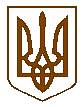 СЛАВУТСЬКА    МІСЬКА    РАДАХМЕЛЬНИЦЬКОЇ    ОБЛАСТІР І Ш Е Н Н Я20 сесії міської ради  VІІІ скликанняПро розгляд звернення Товариства з обмеженою відповідальністю «Ведекон»щодо продовження строку дії договору про встановлення сервітутуРозглянувши звернення Товариства з обмеженою відповідальністю «Ведекон» за вих. № 12/08/2022-01 від 12.08.2022  щодо погодження подальшого перебування в користуванні на умовах строкового платного сервітуту комунального майна – 2 кв.см на кожній із 130 електроопор на вулицях м. Славути Хмельницької області (на вул. Князів Сангушків — 39 електроопор, вул. Острозькій — 28 електроопор, вул. Миру — 27 електроопор, вул. Суворова — 6 електроопор, вул. Пушкіна — 15 електроопор, вул. Козацькій — 10 електроопор, пров. Ломоносова — 5 електроопор) та продовження строку дії договору № 2 про встановлення сервітуту від 12.12.2016 із змінами (далі – Договір) строком на 2 (два) роки 11 місяців, розглянувши звіт про оцінку комунального майна від 25.08.2022 виконаний суб’єктом оціночної діяльності – Приватним підприємством «Ізяслав-експерт», керуючись ч. 1 ст. 8, ч. 1 ст. 627, ч.1 ст. 651 Цивільного кодексу України, ст. 25, ч. 1, 5, 7 ст. 60 Закону України «Про місцеве самоврядування в Україні», п. 2.5. Методики розрахунку орендної плати за комунальне майно Славутської міської територіальної громади, затвердженої рішенням Славутської міської ради від 17.06.2022  № 25-18/2022, рішенням Славутської міської ради від 26.09.2014  № 6-46/2014 «Про врегулювання питань розміщення та встановлення технічних елементів (пристроїв) в житлових будинках, на будівлях, спорудах, опорах комунальної власності міста Славути» із змінами, внесеними рішенням Славутської міської ради від 29.07.2022 № 44-19/2022, враховуючи висновок та рекомендації постійної комісії Славутської міської ради з питань регулювання земельних відносин, комунального майна та адміністративно-територіального устрою, Славутська міська рада ВИРІШИЛА:	1. Погодити подальше строкове платне користування (сервітут) комунальним майном, а саме: 2 кв.см на кожній із 130 електроопор на вулицях м. Славути Хмельницької області (на вул. Князів Сангушків — 39 електроопор, вул. Острозькій — 28 електроопор, вул. Миру — 27 електроопор, вул. Суворова — 6 електроопор, вул. Пушкіна — 15 електроопор, вул. Козацькій — 10 електроопор, пров. Ломоносова — 5 електроопор) та продовжити строк дії Договору № 2 про встановлення сервітуту від 12.12.2016 р. із змінами, укладеного Славутською міською радою із Товариством з обмеженою відповідальністю «Ведекон» після закінчення строку його дії на 2 (два) роки 11 місяців.	2. Затвердити висновок про вартість майна, вказаного в п. 1 цього рішення, наданий суб’єктом оціночної діяльності - Приватним підприємством «Ізяслав-експерт», в розмірі 114 148 грн без ПДВ.    	3.Затвердити розрахунок плати за базовий місяць відповідно до використання комунального майна за цільовим призначенням, що визначається: (114 148 грн. Х 0,18)/12 = 1712,22 грн без ПДВ, де 0,18 – це ставка 18 % за використання комунального майна за цільовим призначенням, визначена відповідно до п. 3  рішення Славутської міської ради від 26.09.2014 р. № 6-46/2014 «Про врегулювання питань розміщення та встановлення технічних елементів (пристроїв) в житлових будинках, на будівлях, спорудах, опорах комунальної власності міста Славути» із змінами.4.У разі коли між датою визначення орендної плати за базовий місяць, що розрахована відповідно до цієї Методики, і датою підписання договору оренди з актом приймання-передачі майна, або датою підписання додаткової угоди про продовження договору оренди з чинним орендарем минуло більше ніж один повний календарний місяць, розмір орендної плати за перший місяць оренди встановлюється шляхом коригування орендної плати за базовий місяць на індекс інфляції у місяцях, що минули з дати визначення орендної плати за базовий місяць.При проведенні незалежної оцінки індекс інфляції враховано.	5.Товариству з обмеженою відповідальністю «Ведекон» здійснювати коригування місячної плати за користування комунальним майном на індекс інфляції відповідно до чинного законодавства.	6.Першому заступнику міського голови з питань діяльності виконавчих органів ради Сергію МИКУЛЬСЬКОМУ укласти із Товариством з обмеженою відповідальністю «Ведекон» додаткову угоду до Договору № 2 про встановлення сервітуту від 12.12.2016 р. із змінами.	7.Послуги суб’єкта оціночної діяльності, рецензента відшкодовує користувач комунальним майном – Товариство з обмеженою відповідальністю «Ведекон».	8. Контроль за виконанням цього рішення покласти на постійну комісію з питань регулювання земельних відносин, комунального майна та адміністративно-територіального устрою (Віктор ГАРБАРУК), а організацію його виконання – на заступника міського голови з питань діяльності виконавчих органів ради Людмилу КАЛЮЖНЮК.Міський голова                                                                          Василь СИДОР09 вересня 2022 р.Славута№ 16-20/2022